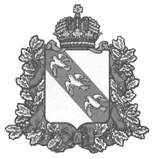 ПРЕДСТАВИТЕЛЬНОЕ СОБРАНИЕКОРЕНЕВСКОГО РАЙОНА КУРСКОЙ ОБЛАСТИР Е Ш Е Н И Еот 25.12.2023г №  34 Курская область, 307410, пос. Коренево О внесении изменений в Положение об оплате труда работников муниципального казенного учреждения «Управление хозяйственного обслуживания» (в новой редакции), утвержденное решением Представительного Собрания Кореневского района Курской областиот 22.05.2019 г. №50             В соответствии с Трудовым кодексом Российской Федерации, Уставом муниципального района «Кореневский район» Курской области, постановлением Администрации Кореневского района Курской области от 12.12.2023 г. №710 «Об индексации с 01 декабря 2023 года на 4,0 процента окладов работников муниципальных бюджетных и казенных учреждений Кореневского района Курской области», Представительное Собрание Кореневского района Курской области РЕШИЛО:         1. Внести изменения в Положение об оплате труда работников муниципального казенного учреждения «Управление хозяйственного обслуживания» (в новой редакции), утвержденное решением Представительного Собрания Кореневского района Курской области от 22.05.2019 г. №50 ( с изменениями и дополнениями), изложив приложение №1 в новой редакции (прилагается).          2.  Настоящее решение вступает в силу со дня его официального опубликования (обнародования), подлежит размещению на официальном сайте муниципального района «Кореневский район» Курской области в информационно-телекоммуникационной сети «Интернет» и распространяется на правоотношения, возникшие 01 декабря 2023 года.Председатель Представительного Собрания Кореневского района Курской области                                Т. НовиковаГлава Кореневского района  Курской области                                                                        М. ДегтяреваПриложение №1к Положению об оплате труда работников муниципального казенного учреждения «Управление хозяйственного обслуживания» Кореневского района Курской области (в новой редакции) (в редакции решения Представительного Собрания Кореневского района Курской области от 25.12.2023г № 34 )                Размеры окладов (должностных окладов) работников муниципального казенного учреждения «Управление хозяйственного обслуживания»Наименование должностиДолжностной оклад (оклад), руб.Директор 6632Программист3170Заведующий хозяйством2913Водитель автомобиля3329Уборщик служебных помещений2169Электромонтер4298Контролер технического состояния автотранспортных средств4298Сторож3219Кассир3219Сантехник3219Машинист сцены3219Рабочий по уборке территории2169Контролер3219